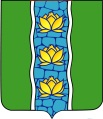 СОБРАНИЕ ДЕПУТАТОВ КУВШИНОВСКОГО РАЙОНАРЕШЕНИЕО внесении изменений в Положение о муниципальной службе в муниципальном образовании «Кувшиновский район», утвержденного Решением Собрания депутатов Кувшиновского района от 12.02.2019 № 233В связи с изменениями в Федеральном законе от 02.03.2007 № 25-ФЗ                 «О муниципальной службе в Российской Федерации» и в целях приведения Положения о муниципальной службе в соответствие с действующим законодательством, Собрание депутатов Кувшиновского района,РЕШИЛО:1. Внести следующие изменения в Положение о муниципальной службе в муниципальном образовании «Кувшиновский район»:1.1. Часть 2 статьи 14 изменить, изложив в следующей редакции: «2) участвовать в управлении коммерческой или некоммерческой организацией, за исключением следующих случаев:а) участие на безвозмездной основе в управлении политической партией, органом профессионального союза, в том числе выборным органом первичной профсоюзной организации, созданной в органе местного самоуправления, аппарате избирательной комиссии муниципального образования, участие в съезде (конференции) или общем собрании иной общественной организации, жилищного, жилищно-строительного, гаражного кооперативов, товарищества собственников недвижимости;б) участие на безвозмездной основе в управлении некоммерческой организацией (кроме участия в управлении политической партией, органом профессионального союза, в том числе выборным органом первичной профсоюзной организации, созданной в органе местного самоуправления, аппарате избирательной комиссии муниципального образования, участия в съезде (конференции) или общем собрании иной общественной организации, жилищного, жилищно-строительного, гаражного кооперативов, товарищества собственников недвижимости) с разрешения представителя нанимателя, которое получено в порядке, установленном законом субъекта Российской Федерации;в) представление на безвозмездной основе интересов муниципального образования в совете муниципальных образований субъекта Российской Федерации, иных объединениях муниципальных образований, а также в их органах управления;г) представление на безвозмездной основе интересов муниципального образования в органах управления и ревизионной комиссии организации, учредителем (акционером, участником) которой является муниципальное образование, в соответствии с муниципальными правовыми актами, определяющими порядок осуществления от имени муниципального образования полномочий учредителя организации либо порядок управления находящимися в муниципальной собственности акциями (долями в уставном капитале);д) иные случаи, предусмотренные федеральными законами.».1.2. Дополнить статью 14 частью 2.1 следующего содержания:«2.1) заниматься предпринимательской деятельностью лично или через доверенных лиц.».1.3. Часть 3 статьи 33 изменить, изложив в следующей редакции: «3) Порядок применения и снятия дисциплинарных взысканий определяется трудовым законодательством, за исключением случаев, предусмотренных Федеральным законом от 02.03.2007 № 25-ФЗ                                           «О муниципальной службе в Российской Федерации».Часть 6 статьи 34 изменить, изложив в следующей редакции: «6) Взыскания, предусмотренные статьями 14.1, 15 и 27 Федерального закона от 02.03.2007 № 25-ФЗ «О муниципальной службе в Российской Федерации», применяются не позднее шести месяцев со дня поступления информации о совершении муниципальным служащим коррупционного правонарушения, не считая периодов временной нетрудоспособности муниципального служащего, нахождения его в отпуске, и не позднее трех лет со дня совершения им коррупционного правонарушения. В указанные сроки не включается время производства по уголовному делу».2. Настоящее решение вступает в силу с момента подписания и подлежит   размещению на сайте администрации Кувшиновского района http://www.kuvshinovoadm.ru/.Председатель Собрания депутатовКувшиновского района                                                                           И.Б. АввакумовГлава Кувшиновского района                                                         А.С. Никифорова              30.04.2020 г.№44г. Кувшиново